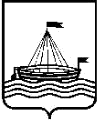 Департамент образования Администрации города Тюмени Муниципальное автономное дошкольное образовательное учреждение детский сад № 61 города Тюмени(МАДОУ д/с № 61 города Тюмени)СОГЛАСОВАНО	УтверждаюПротокол заседания педагогического совета	Заведующий МАДОУдс№61МАДОУ д/с №61 города Тюмени	города Тюмениот «31» августа 2023г. №1 	С.В. Захарова 31.08.2023г.Годовой календарный график по дополнительному образованию МАДОУ д/с №61 города Тюмени Режим работы учреждения: пятидневная рабочая неделя; 12 часовое пребывание детей (07.00 – 19.00)СодержаниеМладшиеМладшиеСредниеСтаршиеПодготовительные кСодержаниегруппыгруппы (3-4 года)группы (4-5 лет)группы (5-6 лет)школе группыСодержание(2-3 года)Начало учебного года01 сентября 202301 сентября 202301 сентября 202301 сентября 202301 сентября 2023Окончание учебного года31 мая 202431 мая 202431 мая 202431 мая 202431 мая 2024Продолжительность учебного года, всего,36 недель36 недель36 недель36 недель36 недельв том числе:36 недель36 недель36 недель36 недель36 недель1 полугодие13 недель13 недель13 недель13 недель13 недельНовогодние каникулы31.12.2023-31.12.2023-31.12.2023-31.12.2023-31.12.2023-Новогодние каникулы08.01.202408.01.202408.01.202408.01.202408.01.20242 полугодие25 недель25 недель25 недель25 недель25 недельПродолжительность учебной недели5 дней5 дней5 дней5 дней5 днейПродолжительность дополнительной10 минут15 минут20 минут25 минут30 минутобразовательной деятельности10 минут15 минут20 минут25 минут30 минутПраздничные днив соответствиис производственнымкалендарём